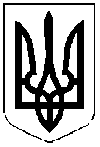 МІСЦЕВЕ САМОВРЯДУВАННЯВИКОНАВЧИЙ  КОМІТЕТ  ПОКРОВСЬКОЇ МІСЬКОЇ РАДИДНІПРОПЕТРОВСЬКОЇ ОБЛАСТІ________________________________________________________________________________РІШЕННЯ«29» червня 2016 р.                                                                                        № 353Про план засідань виконкому   міської ради  на ІІ півріччя 2016 року_______________________________         З метою ефективного впровадження заходів, спрямованих на підвищення рівня життєдіяльності територіальної громади міста, організації планової роботи виконкому міської ради, розглянувши пропозиції відділів,  управлінь та інших виконавчих органів міської ради, керуючись ст.ст. 52,53 Закону України «Про місцеве самоврядування в Україні» та Регламентом виконкому Орджонікідзевської міської ради, затвердженим рішенням виконкому від 26.01.2007 № 65 зі змінами та доповненнями, виконком міської ради В И Р І Ш И В:1. Затвердити план засідань виконавчого комітету Покровської міської ради на ІІ півріччя 2016 року, що додається.2. Зобов`язати керівників структурних підрозділів міської ради та виконкому:2.1 Привести плани роботи у відповідність до плану засідань виконкому міської ради;2.2. Забезпечити своєчасну і належну підготовку запланованих питань і матеріалів для розгляду на засіданнях виконкому міської ради;3. Контроль за виконанням цього рішення покласти на керуючого справами  виконкому Відяєву Г.М.Секретар  міської  ради                                                                            А.І. ПастухХаріна Л.О., 4-18-64                                                                                                                Додаток до рішення виконкому  від  29.06.2016р.  № 353ПЛАН засідань Виконкому Орджонікідзевської  міської ради на  ІІ півріччя 2016 рокуКеруючий справами виконкому                                                    Г.М. ВідяєваЛИПЕНЬЛИПЕНЬ1.Про хід виконання міської комплексної Програми соціального захисту населення у 2016 році1.                   Доповідач: Ігнатюк Т.М.– начальник управління праці та                                      соціального захисту населенняСЕРПЕНЬСЕРПЕНЬ1.Оцінка впровадження інтегрованої та інклюзивної моделі освіти в              м. Покров. Організація роботи санаторних груп та інклюзивного навчання в освітніх закладах міста у 2016-2017 навчальному році.1.                   Доповідач: Г.П.Рубаха – начальник управління освіти.ВЕРЕСЕНЬВЕРЕСЕНЬ1.Про підготовку комунальних підприємств та соціальної сфери міста Покров до роботи в осінньо-зимовий період 2016-2017 років1.                  Доповідач: Ребенок В.В. – начальник управління ЖКГ                                      та будівництваЖОВТЕНЬЖОВТЕНЬ1.Про ефективність роботи з громадянами і суб’єктами господарювання в Центрі надання адміністративних послуг повноважних представників підприємств, організацій, установ – надавачів послуг1.                  Доповідач: Клочковська І.В. – керівник-адміністратор ЦНАП2.Стан ринку праці м.Покров за 9 місяців 2016 року2.                  Доповідач: Кравченко О.І. – директор міського центру                                      зайнятостіЛИСТОПАДЛИСТОПАД1.Про  виконання земельного законодавства в місті у 2015-2016 роках1.                  Доповідач: Цупрова Г.А. – начальник відділу                                      землекористування2.Стратегічні зміни у наданні медичних послуг мешканцям міста як наслідок реформування системи охорони здоров’я м. Покров                  Доповідачі: Ліснича В.В., головний лікар КЗ «ЦПМСДО»                                       Шкіль А.П. – головний лікар КЗ «ОЦМЛ «ДОР»ГРУДЕНЬГРУДЕНЬ1.Аналіз діяльності територіального центру соціального обслуговування  (надання соціальних послуг) шляхом верифікації та моніторингу якості наданих соціальних послуг за 2016 рік.1.                   Доповідач: Даниленко Н.Е. – начальник територіального                                       центру 